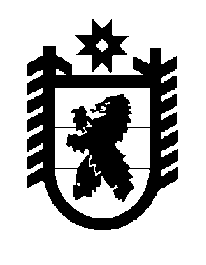 Российская Федерация Республика Карелия    ПРАВИТЕЛЬСТВО РЕСПУБЛИКИ КАРЕЛИЯПОСТАНОВЛЕНИЕот  6 сентября 2018 года № 326-Пг. Петрозаводск О распределениина 2018 и 2019 годы субсидий местным бюджетамна реализацию мероприятий государственной программыРеспублики Карелия «Развитие физической культуры, спорта и совершенствование молодежной политики» (в целях строительства и реконструкции объектов муниципальной собственности)В соответствии со статьей 9 Закона Республики Карелия от 21 декабря 2017 года № 2205-ЗРК «О бюджете Республики Карелия на 2018 год и на плановый период 2019 и 2020 годов» Правительство Республики Карелия постановляет:Установить распределение на 2018 и 2019 годы субсидий местным бюджетам на реализацию мероприятий государственной программы Республики Карелия «Развитие физической культуры, спорта и совершенствование молодежной политики» (в целях строительства и реконструкции объектов муниципальной собственности) согласно приложениям 1 – 2.           Глава Республики Карелия 					                  А.О. ПарфенчиковПриложение 1к постановлениюПравительства Республики Карелия                                                                      от  6 сентября 2018 года № 326-ПРаспределение на 2018 год субсидий местным бюджетам  на реализацию мероприятий государственной программы Республики Карелия «Развитие физической культуры, спорта и совершенствование молодежной политики» (в целях строительства и реконструкции объектов муниципальной собственности)(тыс. рублей)_____________Приложение 2к постановлениюПравительства Республики Карелияот  6 сентября 2018 года № 326-ПРаспределение на 2019 год субсидий местным бюджетам  на реализацию мероприятий государственной программы Республики Карелия «Развитие физической культуры, спорта и совершенствование молодежной политики» (в целях строительства и реконструкции объектов муниципальной собственности)(тыс. рублей)___________№п/пМуниципальное образованиеСуммаВ том числесубсидии из федерального бюджета1.Костомукшский городской округ13 475,7913 475,792.Калевальский муниципальный район,в том числе21 448,2121 448,212.Боровское сельское поселение21 448,2121 448,213.Олонецкий муниципальный район12 898,6512 898,654.Сегежский муниципальный район,в том числе29 627,5829 627,584.Сегежское городское поселение29 627,5829 627,585.Сортавальский муниципальный район8 414 ,458 414,45Итого85 864,6885 864,68№п/пМуниципальное образованиеСуммаВ том числе субсидии из бюджета Республики Карелия 1.Костомукшский городской округ14 336,0014 336,002.Калевальский муниципальный район,в том числе22 817,2922 817,292.Боровское сельское поселение22 817,2922 817,293.Олонецкий муниципальный район13 722,0013 722,004.Сегежский муниципальный район,в том числе31 518,8031 518,804.Сегежское городское поселение31 518,8031 518,805.Сортавальский муниципальный район8 951,608 951,60Итого91 345,6991 345,69